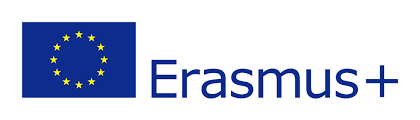 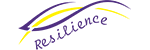 Instrumente de diagnoză pentru școliCercetarea și instrumentele au fost create pentru identificarea factorilor de risc și reziliență în rândul comunității școlare și al mediului social școlar.Dacă doriți să contribuiți la cercetarea creată în cadrul proiectului Resilience, vă rugăm să completați formularul de mai jos și să îl expediați pe mail.Vă vom răspunde pe mail cu un cod de identificare personalizat, care ne va ajuta să folosim instrumentele și să efectuăm cercetarea.Datele școliiTrimiteți formularul de înscriere către: wlp@metis.plResilienceResilienceNumele complet al școliiAdresa poștală cu codul poștalȚaraNumărul de telefon al școlii cu codul de țară și regiuneAdresa de email a școliiNumele coordonatorului cercetării